Iowa State University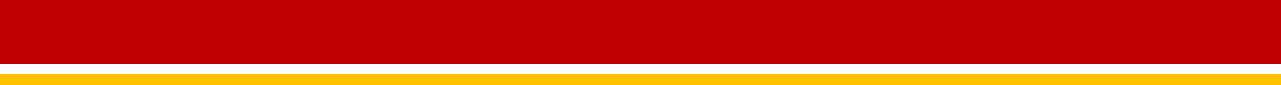 STAFF UNIVERSITY AWARD NOMINATION COVER PAGEYear:  ______Nominee:	________________________________________________________________________________      	TYPE OR PRINT (Dr./Ms./Mr., first name, middle initial, last name)  Current Position:   ___________________________________________________________________________                                                INCLUDE DEPARTMENT / UNIT / COLLEGEBeginning Date of:   ISU employment:  __________________      Current Position:  	Campus Address:  ___________________________________     Office Phone:  	Degree(s):			INCLUDE INSTITUTION(S), DISCIPLINE(S), AND YEAR(S)Previous P&S Award(s) received and dates:  	Current Direct Supervisor(s):  	Nominators are encouraged to review the award descriptions and carefully consider the criteria for each award (website: https://www.provost.iastate.edu/faculty-success/awards/university/staff when submitting nominations.  Note that recipients must be ISU employees at time of the University Awards Ceremony during the fall semester to receive an award, and that many (but not all) awards require college review of nominations before submission to the Provost.  All nominations are due in the Office of the Senior Vice President and Provost by February 10 (or the next business day). Award recipients and their nominator, department chair, dean, or supervisor are notified by May 1.  All nominations will remain confidential.  Units and colleges receive feedback on unsuccessful nominations by July 1.  Nominations not selected this year may be updated and submitted the following year for reconsideration.  Direct questions to Kati Gorman, kati@iastate.edu, 4-6410; or the P&S Awards Committee, pands-a@iastate.edu.I RESPECTFULLY SUBMIT THIS NOMINATION FOR THE AWARD CHECKED BELOW (nominations for more than one award category are not allowed).Advising – Early AchievementAdvising – ImpactCarroll RinggenbergEconomic DevelopmentExtension or Professional Practice – Early AchievementExtension or Professional Practice - OutstandingImpact on Student SuccessInclusive ExcellenceP&S		MeritIntellectual PropertyProfessional & Scientific Excellence Professional & Scientific Outstanding New ProfessionalProfessional & Scientific ResearchRegents Award for Staff ExcellenceP&S		MeritNominator:  _______________________________________________________________________________Title and Department:  	Today’s Date:  	Summary of Award Nomination (100 words):In the box below, include specific accomplishments to support why the nominee should receive the award.  Also include any summary statements from supporting documents that address award qualifications.  Please see second page.STAFF UNIVERSITY AWARD NOMINATIONPAGE 2Nominee:			TYPE OR PRINT (Dr./Ms./Mr., first name, middle initial, last name)  Title and Department(s):		